Guía de trabajo autónomo (plantilla)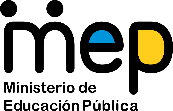 El trabajo autónomo es la capacidad de realizar tareas por nosotros mismos, sin necesidad de que nuestros/as docentes estén presentes. 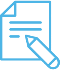 Me preparo para hacer la guía Pautas que debo verificar antes de iniciar mi trabajo.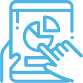 Voy a recordar lo aprendido en clase. 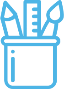  Pongo en práctica lo aprendido en claseEjemplo de matriz de autorregulación y evaluación que puede incluir en la guía de trabajo autónomo: Centro Educativo: Educador/a: Nivel: Quinto añoAsignatura: Lengua Bribri  tema: (ye’ yamipa)Materiales o recursos que voy a necesitar El educador/a sugiere: Materiales generales como cuaderno, borrador, lápiz o lápices de color, lápiz, tijera etc.computadorasDiapositivas (ye’ yamipa)Condiciones que debe tener el lugar donde voy a trabajar El espacio donde va a trabajar debe estar con buena iluminación. En una superficie plana, mesa banca o en el piso. Tiempo en que se espera que realice la guía 60 minutosIndicaciones El educador/a: Redacta indicaciones claras de la tarea por realizar siguiendo un paso a la vez.Actividad Preguntas para reflexionar y responder El educador/a: Realizaremos un repaso de lo aprendido en el año anterior sobre la familia y frases de socialización de uso frecuente. Apóyese en dibujos  en las diapositivas  u esquemas que le ayuden a la persona estudiante a recordar lo visto  en el aula.Haga  unas preguntas  previas que el estudiante pueda reflexionar y responder en su cuaderno para recordar aprendizajes anteriores Indicaciones *El educador/a: o persona que acompaña el procesoPreviamente haga las preguntas para que el estudiante recuerde las palabras.Escuchar los audios de la diapositiva. Repetir cada frase. Hacer diálogos con preguntas y respuestas sobre la familia, Escribir en el cuaderno  las frases aprendidas y el diálogo practicado. Investigar  sobre otros miembros de la familia. ejemplo ( abuela, tío, primos)Buscar recortes o dibujos para representar los miembros de la familia con las que construyeron los diálogos. . Amí, yé, él, aké, kutá.Recuerde potenciar el conversar con familiares, observar objetos de su entorno, buscar información, si son lecturas debe incluirlas.Indicaciones o preguntas para auto regularse y evaluarseEl educador/a:Promueve la autorregulación en las actividades, a través de escribir pautas que se realizan durante el proceso, por  ejemplo: Leer las indicaciones y las tareas solicitadas.Subrayar las palabras que no conoce y buscar su significado.Sugerir “devolverse” a alguna indicación en caso de no haber comprendido qué hacer. Reviso si realicé  todo  lo solicitado o me faltó hacer alguna actividadGenera reflexión sobre lo realizado a través de plantear preguntas como: ¿Qué sabía antes de estos temas y qué sé ahora?¿Qué puedo mejorar de mi trabajo?¿Cómo le puedo explicar a otra persona lo que aprendí?Con el trabajo autónomo voy a aprender a aprender Con el trabajo autónomo voy a aprender a aprender Reviso las acciones realizadas durante la construcción del trabajo.Marco una X encima de cada símbolo al responder las siguientes preguntas Reviso las acciones realizadas durante la construcción del trabajo.Marco una X encima de cada símbolo al responder las siguientes preguntas ¿Leí las indicaciones con detenimiento?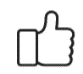 ¿Subrayé las palabras que no conocía?¿Busqué en el diccionario o consulté con un familiar el significado de las palabras que no conocía?¿Me devolví a leer las indicaciones cuando no comprendí qué hacer?Con el trabajo autónomo voy a aprender a aprenderCon el trabajo autónomo voy a aprender a aprenderValoro lo realizado al terminar por completo el trabajo.Marca una X encima de cada símbolo al responder las siguientes preguntasValoro lo realizado al terminar por completo el trabajo.Marca una X encima de cada símbolo al responder las siguientes preguntas¿Leí mi trabajo para saber si es comprensible lo escrito o realizado?¿Revisé mi trabajo para asegurarme si todo lo solicitado fue realizado?¿Me siento satisfecho con el trabajo que realicé?Explico ¿Cuál fue la parte favorito del trabajo?¿Qué puedo mejorar, la próxima vez que realice la guía de trabajo autónomo?Explico ¿Cuál fue la parte favorito del trabajo?¿Qué puedo mejorar, la próxima vez que realice la guía de trabajo autónomo?